Story Terms Crossword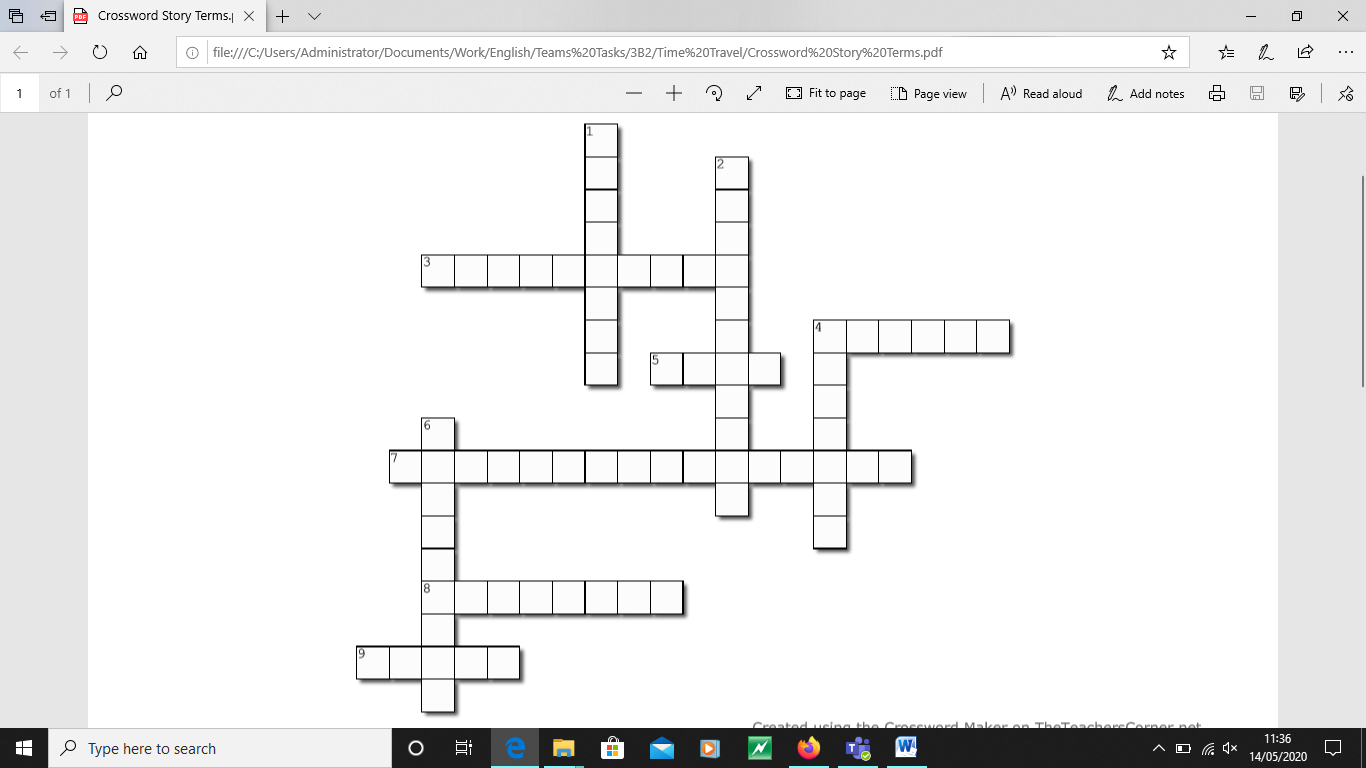 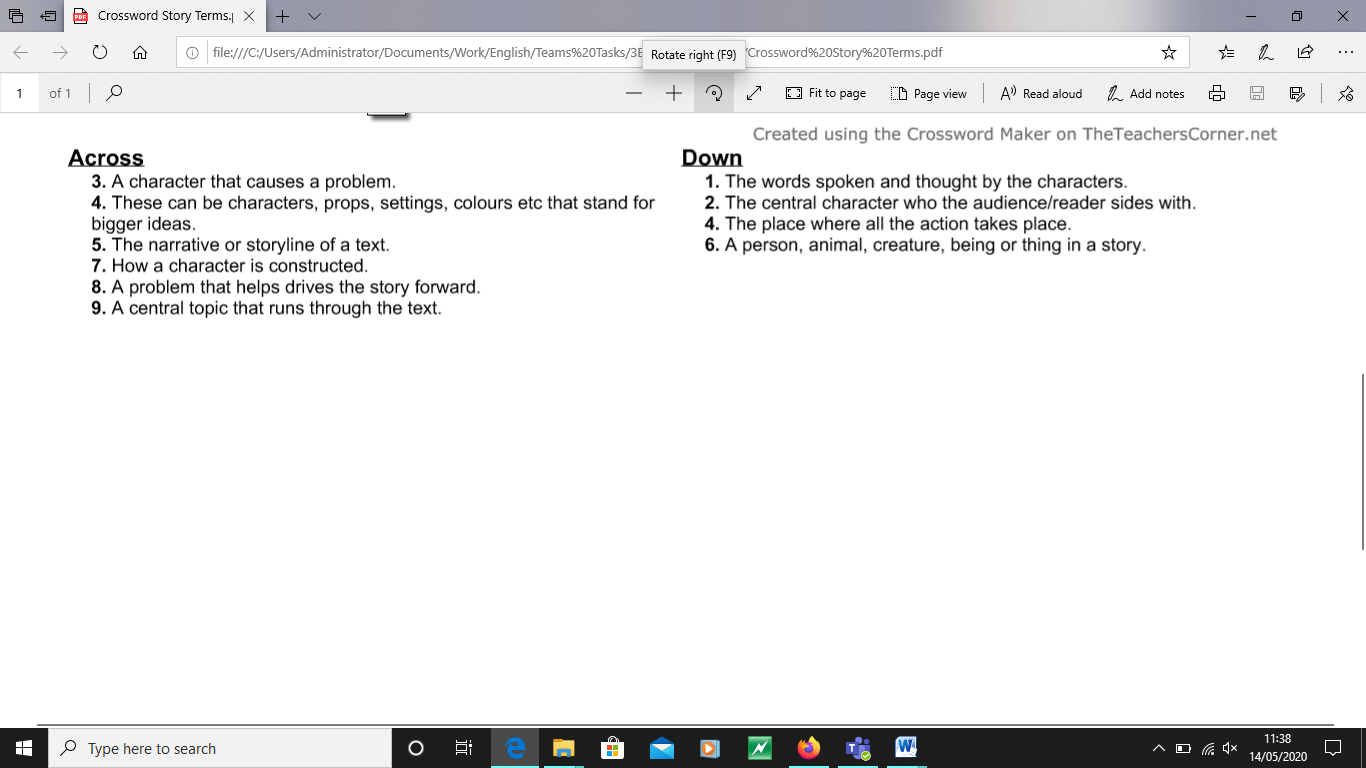 Check your answers below.Once you have completed the crossword and checked your answers, have a go at making your own crossword. Follow the link below for a free electronic crossword puzzle maker:https://worksheets.theteacherscorner.net/make-your-own/crossword/Story Terms Crossword Answers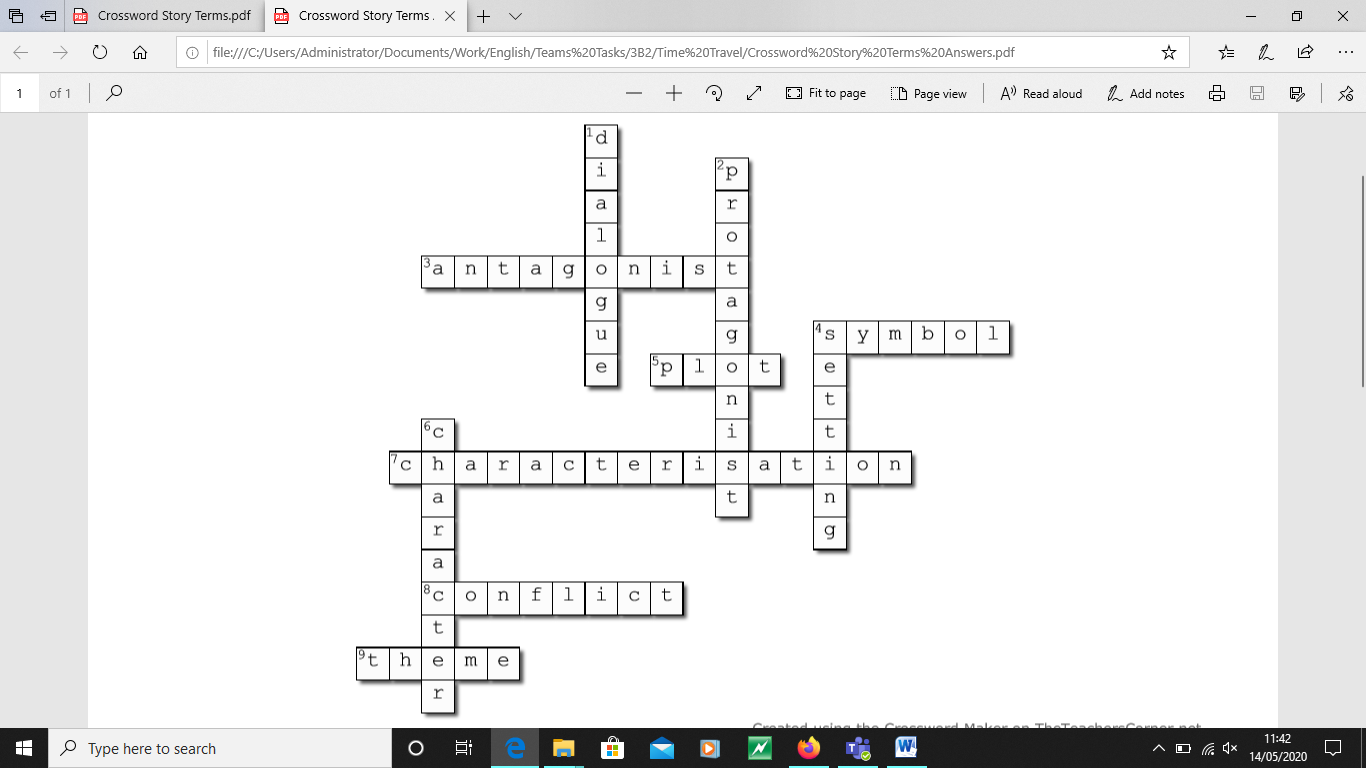 